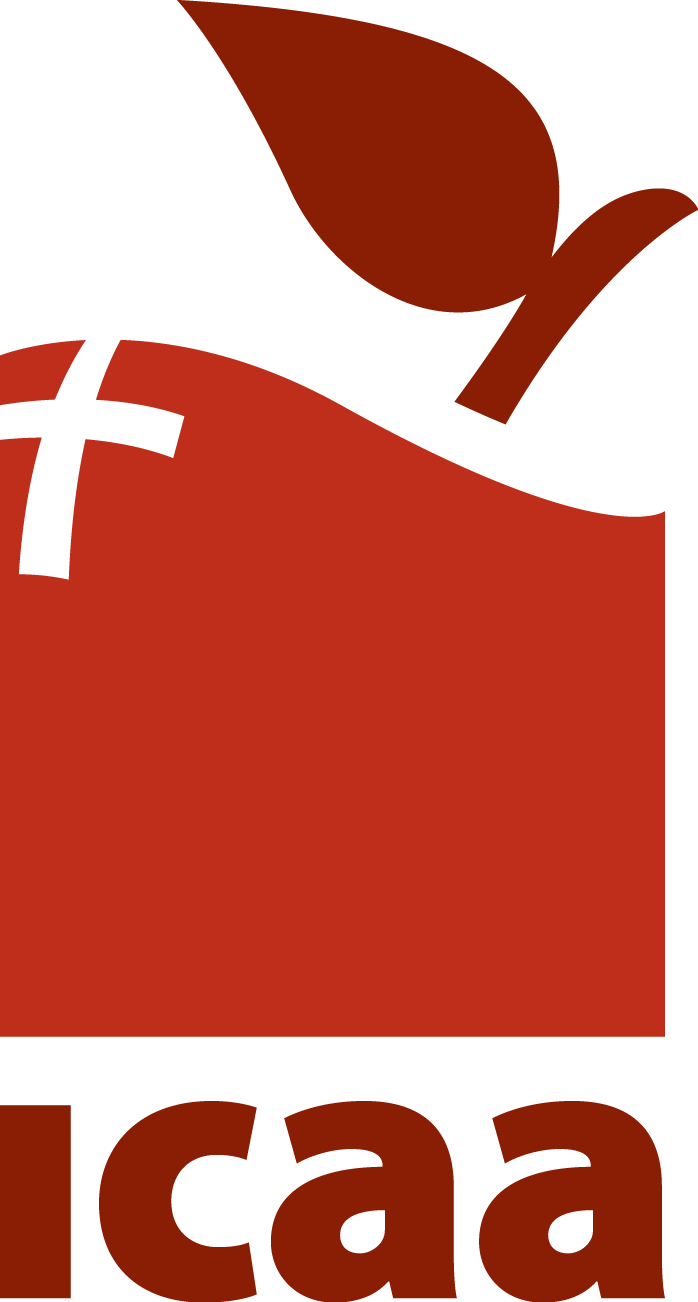 REPORT OF PROGRESS ON IMPROVEMENT PRIORITY(A Separate Report Must Be Filed for Each Improvement Priority for Which Progress Is Reported)School Name:	     School Address:	     Date of Submission:	     Name of Person Submitting Report:	     Improvement Priority Description (from External Review Report)Cultural Context/Standard Indicator #:	     Description of ProgressList of Evidence/Supporting Documentation (Submit as attachments to this report.)1.	     2.	     3.	     4.	     5.	     